Ambito Distrettuale Sociale n. 13 “Marrucino”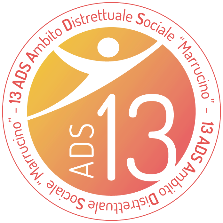 ECAD Comune di GuardiagreleComuni di Bucchianico, Casacanditella, Casalincontrada, Fara Filiorum Petri, Filetto, Guardiagrele,Orsogna, Pennapiedimonte, Pretoro, Rapino, Roccamontepiano, San Martino sulla Marrucina	Allegato B) alla Determinazione Dirigenziale n. 1006 Reg. Gen. del 03.07.2023Comune GuardiagrelePiazza San Francesco, 1266016 Guardiagrele (CH)DOMANDA PER L’OTTENIMENTO DI BUONO SERVIZIO O BUONO FORNITURA O BONUS NUOVI NATI NELL’AMBITO DEL PIANO INTERVENTI INTEGRATI PER LA FAMIGLIA 2022La/Il sottoscritta/o						nata/o a				
il				residente a								
in Via					n°____ C.F.							
tel./ cell. 				 E-mail 								
IBAN 													CHIEDEnell’ambito del Progetto “Piano regionale integrato degli interventi in favore della famiglia – anno 2022”, di poter beneficiare di:⎕Azione 1: “Buono Servizio”oppure Azione 2: “Buono Fornitura” oppure Azione 3: “Bonus Nuovi Nati”(NB – OGNI NUCLEO FAMILIARE POTRÀ PRESENTARE UNA SOLA ISTANZA NELLA QUALE POTRÀ RICHIEDERE UNA SOLA AZIONE (O BUONO SERVIZI O BUONO FORNITURA O BONUS NUOVI NATI).A tal fine, consapevole che in caso di dichiarazioni mendaci, falsità in atto o uso di atti falsi, oltre alle sanzioni penali previste dall’art. 76 DPR n. 445/2000, l’Amministrazione Comunale provvederà alla revoca dei benefici eventualmente concessi sulla base della dichiarazione resa, ai sensi degli articoli 46 e 47 DPR n. 445/2000, DICHIARAdi essere in possesso dei seguenti requisiti generali: Residenza nel Comune di _________________________________ appartenente all’Ambito Distrettuale Sociale n. 13 “Marrucino”; Cittadinanza Italiana o di uno Stato membro dell’Unione Europea ovvero di uno Stato non facente  parte dell’Unione Europea, purché in possesso di regolare Permesso di Soggiorno; Reddito ISEE ordinario pari a € 				.di essere in possesso dei seguenti requisiti specifici (barrare solo le caselle di interesse a seconda del bonus richiesto e della situazione del nucleo familiare): Presenza nel nucleo familiare di un minore di età fino a 14 anni (Buono Servizio);  Presenza nel nucleo familiare di un minore di età fino a 18 anni con disabilità riconosciuta (Buono Servizio); Presenza nel nucleo familiare di persona anziana pensionata ultrasessantacinquenne convivente (Buono Servizio); Presenza nel nucleo familiare di minore fino al 16° anno di età (Buono Fornitura); Gestanti o padri/madri soli in situazione di disagio o di isolamento sociale (Buono Fornitura); Presenza nel nucleo familiare di persona anziana pensionata ultrasessantacinquenne convivente (Buono Fornitura); Presenza nel nucleo familiare di figlio nato, adottato o in affidamento pre - adottivo dal 01.01.2023  alla data di pubblicazione dell’avviso (Bonus Nuovi Nati).Allega alla presente:Fotocopia del documento di riconoscimento in corso di validità della richiedente;Permesso di soggiorno (per i cittadini di cittadinanza extra-UE);Attestazione ISEE ordinario in corso di validità del nucleo familiare;Stato di famiglia;Se del caso, certificazione dello stato di disabilità.La/il sottoscritta/o, infine, dichiara quanto segue:di avere preso visione dell’Avviso per l’ottenimento di Buono servizio, Buono Fornitura o Bonus Nuovi Nati nell’ambito del Progetto “Piano regionale integrato degli interventi in favore della famiglia – anno 2022”;di impegnarsi a comunicare al Comune di Guardiagrele – entro e non oltre 15 giorni dalla data in cui ne sarà venuta a conoscenza – ogni variazione relativa alle condizioni personali, reddituali e familiari dichiarate all'atto della domanda, nonché ogni altro evento suscettibile di modificare la condizione del beneficiario;di essere a conoscenza che la documentazione presentata a corredo dell’istanza verrà sottoposta ai controlli previsti dalle leggi vigenti al fine di verificare la veridicità delle informazioni fornite e che, qualora si riscontrasse una situazione difforme rispetto alle dichiarazioni da me sottoscritte, è prevista la segnalazione all'Autorità Giudiziaria.Luogo e data	FIRMAINFORMATIVA PRIVACY – DOMANDA PER L’OTTENIMENTO DI BUONO SERVIZIO O BUONO FORNITURA O BONUS NUOVI NATI NELL’AMBITO DEL PIANO INTERVENTI INTEGRATI PER LA FAMIGLIA 2022Art. 13 del Regolamento UE n. 679/2016 GDPR e dell’art. 13 DLgs. n. 196/2003 “Codice in materia di protezione dei dati personali (cosiddetta legge Privacy)”Informativa InteressatiLa presente informativa è resa nel rispetto della normativa sulla protezione delle persone fisiche con riguardo al trattamento dei dati personali di cui al Regolamento UE 2016/679 (di seguito indicato come “Regolamento”) e il Comune di Guardiagrele con sede in Piazza San Francesco,12 – 66016 Guardiagrele (Ch), in qualità di Titolare del trattamento dei dati, intende informarLa circa il trattamento dei Suoi dati.Titolare del Trattamento: Comune di Guardiagrele con sede in Piazza San Francesco,12 – 66016 Guardiagrele (Ch).Responsabile della Protezione dei dati (DPO): Ing. Massimo Staniscia e-mail: dpo.massimo.staniscia@gmail.com.Finalità del Trattamento (Art. 13.1.c Regolamento 679/2016): Tutti i dati personali da lei comunicati sono trattati per assolvere ad adempimenti previsti da leggi, da regolamenti, dalla normativa comunitaria e per lo svolgimento delle funzioni istituzionali (articolo 6.1.c Regolamento 679/2016/UE), e per esercitare un compito di interesse pubblico connesso all'esercizio di pubblici poteri (articolo 6.1.e, articolo 9.2.g Regolamento 679/2016/UE), in particolare per: l’inserimento nelle anagrafiche e nei database informatici comunali; la gestione di attività volte alla valutazione dei requisiti necessari per accedere alle agevolazioni previste dal bando;la gestione di attività connesse alla concessione di benefici economici;Modalità di trattamento dei dati personali: Per svolgere la sua funzione, l’Ente deve utilizzare alcuni dati che riguardano Lei e le eventuali altre parti interessate. Si tratta di informazioni personali che saranno trattate in modo sia elettronico che cartacei, anche attraverso strumenti automatizzati atti a memorizzare, gestire e trasmettere i dati stessi, con l’osservanza di ogni misura cautelativa, che ne garantisca la sicurezza e la riservatezza. Il trattamento si svilupperà in modo da ridurre al minimo il rischio di distruzione o perdita, di accesso non autorizzato, di trattamento non conforme alle finalità della raccolta dei dati stessi. I suoi dati personali sono trattati: nel rispetto del principio di minimizzazione, ai sensi degli articoli 5.1.c e 25.2 del Regolamento 679/2016/UE;in modo lecito e secondo correttezza.I suoi dati sono raccolti:per scopi determinati espliciti e legittimi;esatti e se necessario aggiornati;pertinenti, completi e non eccedenti rispetto alle finalità del trattamento.Il conferimento dei suoi dati personali è obbligatorio per le finalità previste nel punto precedente Finalità del Trattamento. Il loro mancato conferimento comporta la mancata erogazione del contributo e degli eventuali adempimenti di legge. I suoi dati sono conservati presso gli uffici del Comune e i conservatori esterni, e, qualora fosse necessario, presso i soggetti indicati nel punto successivo Comunicazione dati personali sia in forma cartacea che digitale.La comunicazione dei dati personali (art. 13.2.e Regolamento 679/2016/UE): I suoi dati personali, qualora fosse necessario, possono essere comunicati (con tale termine intendendosi il darne conoscenza ad uno o più soggetti determinati) a: soggetti la cui facoltà di accesso ai dati è riconosciuta da disposizioni di legge, normativa secondaria, comunitaria; collaboratori, dipendenti, fornitori e consulenti del Comune, nell’ambito delle relative mansioni e/o di eventuali obblighi contrattuali, compresi i Responsabili dei trattamenti e gli Incaricati, nominati ai sensi del Regolamento 679/2016/UE; persone fisiche e/o giuridiche, pubbliche e/o private, quando la comunicazione risulti necessaria o funzionale allo svolgimento dell’attività del Comune nei modi e per le finalità sopra illustrate; altri Comuni o uffici provinciali o regionali; circoscrizioni, istituti scolastici ed enti convenzionati;autorità giudiziaria e all'autorità di pubblica sicurezza;istituti di credito per la gestione d’incassi e pagamenti. I suoi dati personali non vengono in alcun caso diffusi, con tale termine intendendosi il darne conoscenza in qualunque modo ad una pluralità di soggetti indeterminati, fatti salvi gli obblighi di legge.Esistenza di un processo decisionale automatizzato, compresa la profilazione: L’Ente non adotta nessun processo decisionale automatizzato, compresa la profilazione di cui all’art. 22, paragrafi 2 e 4 del Regolamento UE n. 2016/679.Criteri utilizzati al fine di determinare il periodo di conservazione (Art. 13.2.a Regolamento 679/2016/UE): L'ente dichiara che i dati personali dell’interessato oggetto del trattamento saranno conservati per il periodo necessario a rispettare i termini di conservazione stabiliti dal Piano di Conservazione dei comuni italiani (ANCI 2005) e comunque non superiori a quelli necessari per la gestione dei possibili ricorsi/contenziosi.Diritti dell’interessato (Art. 13.2.b Regolamento 679/2016/UE): Ai sensi del Regolamento, l’Interessato ha il diritto di accedere ai propri Dati, in particolare ottenere in qualunque momento la conferma dell’esistenza o meno degli stessi e di conoscerne il contenuto, l’origine, l’ubicazione geografica, nonché di chiederne copia.L’Interessato ha altresì il diritto di verificarne l’esattezza o chiederne l’integrazione, l’aggiornamento, la rettifica, la limitazione del Trattamento, la cancellazione, la trasformazione in forma anonima o il blocco dei dati trattati in violazione di legge, nonché di opporsi in ogni caso al loro trattamento. Inoltre, l’Interessato ha il diritto di chiedere la portabilità dei dati e di proporre reclamo all’autorità di controllo.Si comunica che, in qualsiasi momento, l’interessato può esercitare: Diritto di chiedere al Titolare del trattamento, Art. 15 Reg. 679/2016, di poter accedere ai propri dati personali;Diritto di chiedere al Titolare del trattamento, Art. 16 Reg. 679/2016, di poter rettificare i propri dati personali, ove quest’ultimo non contrasti con la normativa vigente sulla conservazione dei dati stessi;Diritto di chiedere al Titolare del trattamento, Art. 17 Reg. 679/2016, di poter cancellare i propri dati personali, ove quest’ultimo non contrasti con la normativa vigente sulla conservazione dei dati stessi;Diritto di chiedere al Titolare del trattamento, Art. 18 Reg. 679/2016, di poter limitare il trattamento dei propri dati personali; Diritto di opporsi al trattamento, Art. 21 Reg. 679/2016;Modalità di esercizio dei diritti: Per esercitare i diritti di cui al punto precedente “Diritto dell’Interessato”, l’Interessato potrà rivolgersi al Titolare Comune di Guardiagrele con sede in Piazza San Francesco,12 – 66016 Guardiagrele (Ch) e-mail: ecad13@comune.guardiagrele.ch.it, pec: comune.guardiagrele@pec.it oppure al DPO Ing. Massimo Staniscia inviando una e-mail: dpo.massimo.staniscia@gmail.com.Il termine per la risposta all’Interessato è di trenta giorni, estendibile fino a due mesi in casi di particolare complessità; in questi casi, il Titolare fornisce almeno una comunicazione interlocutoria all’interessato entro il termine di trenta giorni.L’esercizio dei diritti è, in linea di principio, gratuito; in caso di richieste manifestamente infondate o eccessive (anche ripetitive), il Titolare si riserva il diritto di addebitare un contributo spese ragionevole tenendo conto dei costi amministrativi sostenuti per fornire le informazioni o la comunicazione o intraprendere l'azione richiesta; oppure, in alternativa, di rifiutare di soddisfare la richiesta, anche alla luce delle indicazioni che dovessero essere fornite dal Garante Privacy.Diritto alla cancellazione (c.d. diritto all’oblio): I documenti inviati all’Ente, come ogni altro analogo documento pubblico destinato a pubblici archivi, devono essere conservati inalterati nel tempo nel suo tenore originario, pertanto i dati personali conferiti per il servizio non potranno essere cancellati ove siano stati riportati in registri o archivi, in quanto acquisiti:per l’adempimento di un obbligo legale che richieda il trattamento;nell’esercizio di pubblici poteri di cui è investito il titolare del trattamento;ai fini di archiviazione nel pubblico interesse;per l’accertamento, l’esercizio o la difesa di un diritto in sede giudiziaria.Per lo stesso motivo ogni successiva modifica dai dati ivi contenuti non dovrà e non potrà comportare modifica della pratica, ma sarà documentata con le modalità sue proprie. Reclamo al Garante Privacy (Art. 13.2.d Regolamento 679/2016/UE): L’Interessato ha la possibilità di proporre reclamo all’Autorità Garante Privacy, contattabile al sito web http://www.garanteprivacy.it/.Guardiagrele, _______________			                 	FirmaCONSENSO AL TRATTAMENTO DEI DATIIl sottoscritto ……………………………………………………………….……………………. in qualità di ◻ genitore ◻ tutore ◻ amministratore di sostegno del minoreCognome …………………………………………..  Nome…………………………………..…………………. ai sensi degli artt. 7 ed 8 del Regolamento Europeo (UE) 2016/679, relativo alla protezione delle persone fisiche con riguardo al trattamento dei dati personali ed in relazione all’informativa a Te consegnata, ed allegata alla presente, □ Esprime il consenso            □ NEGA il consensoal trattamento dei dati personali suoi e dei famigliari inclusi quelli particolari, come lo stato di salute, sempre nei limiti indicati nell’infortiva stessa._________________________, ____________________________